Отчет по выполненным работам на средства самообложения по Круглопольскому СП в 2018 году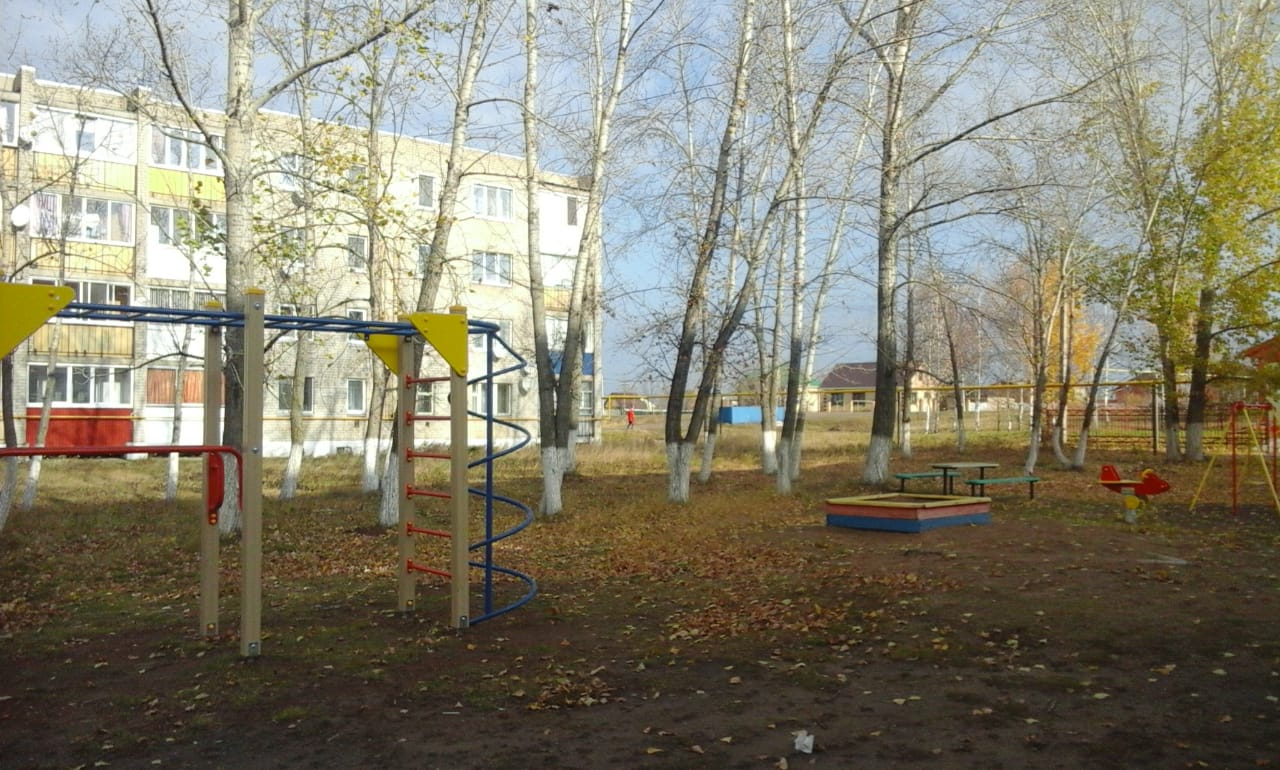 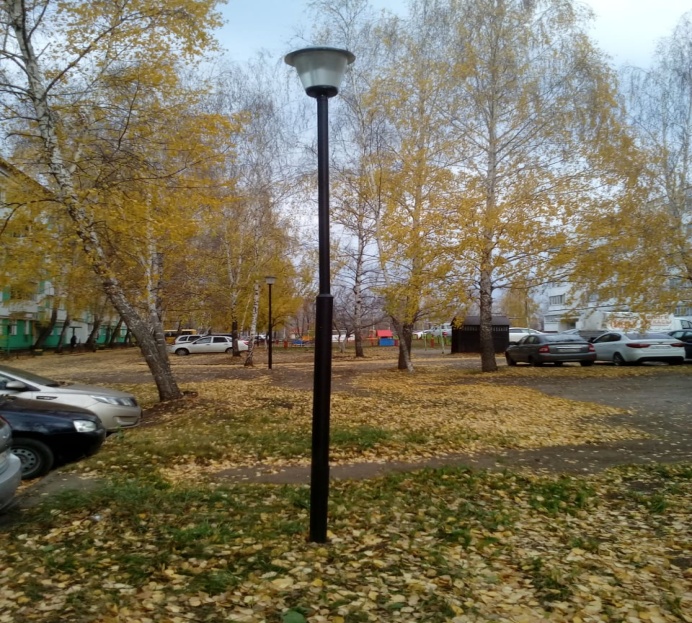 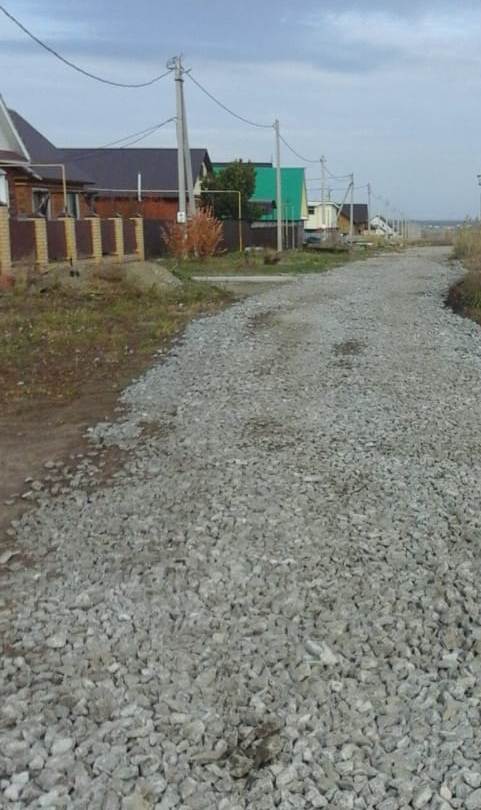 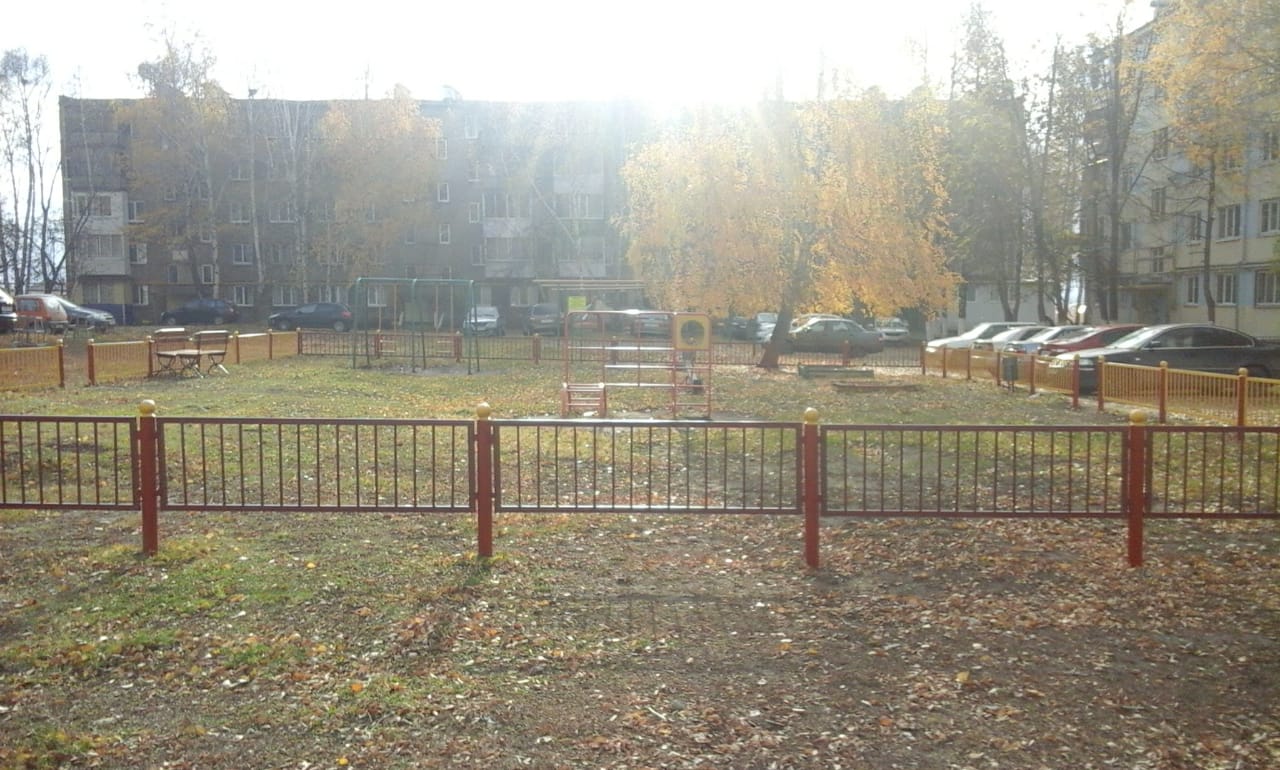 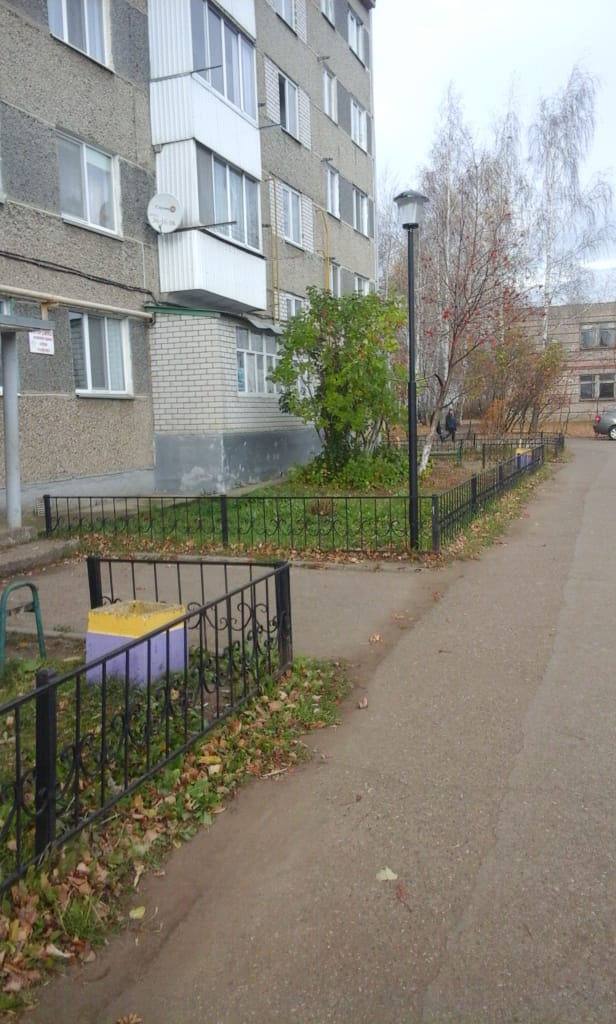 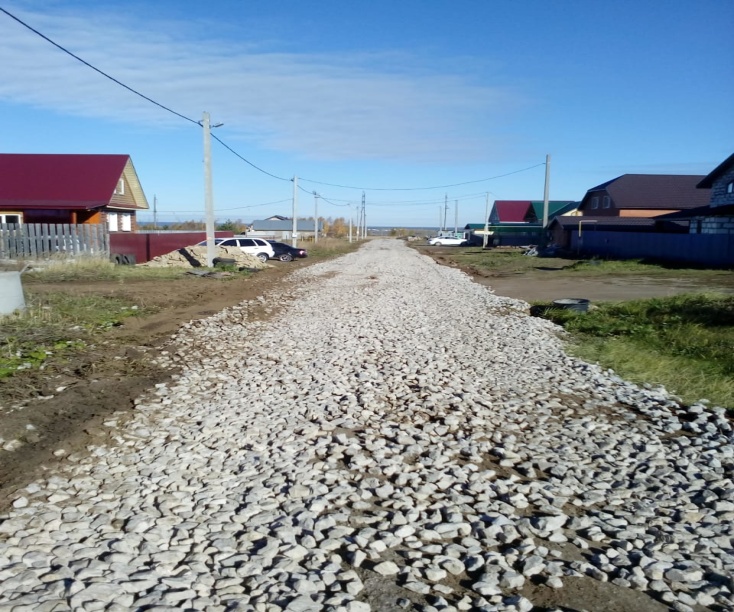 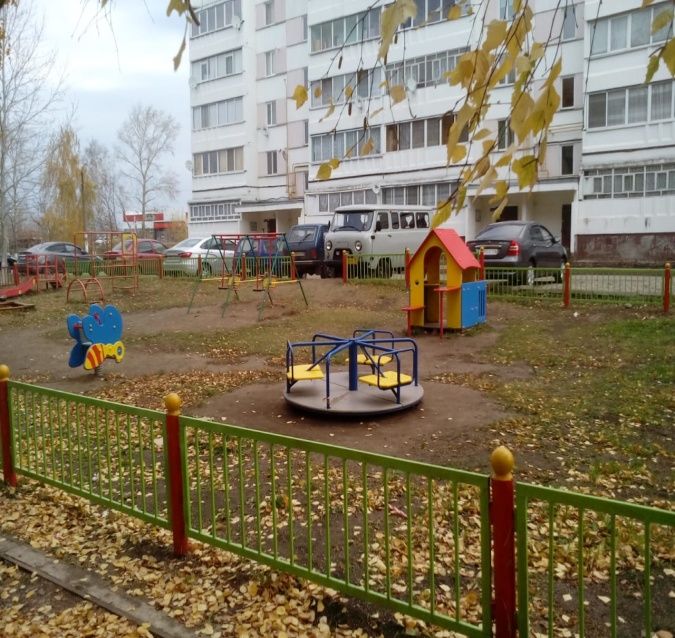 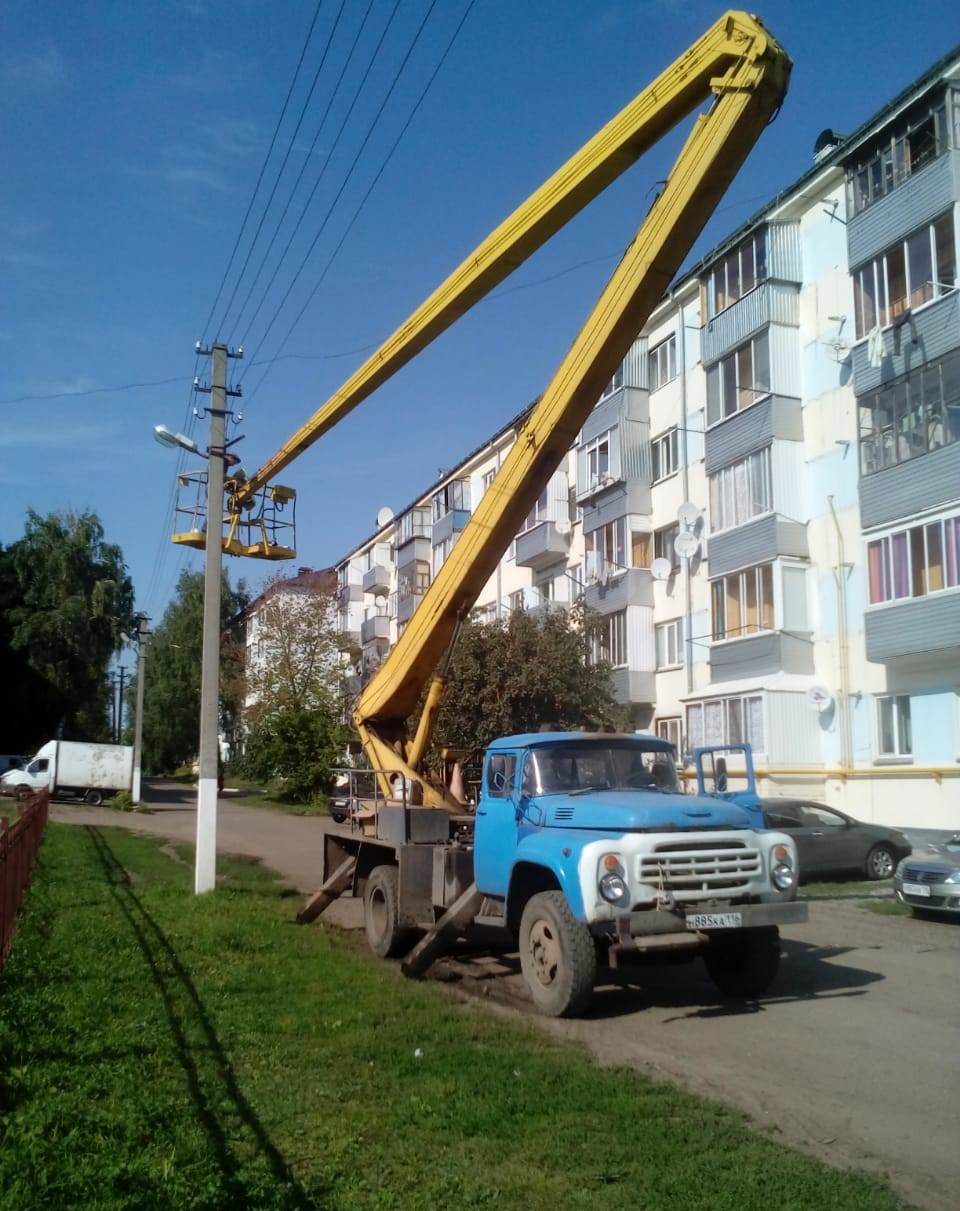 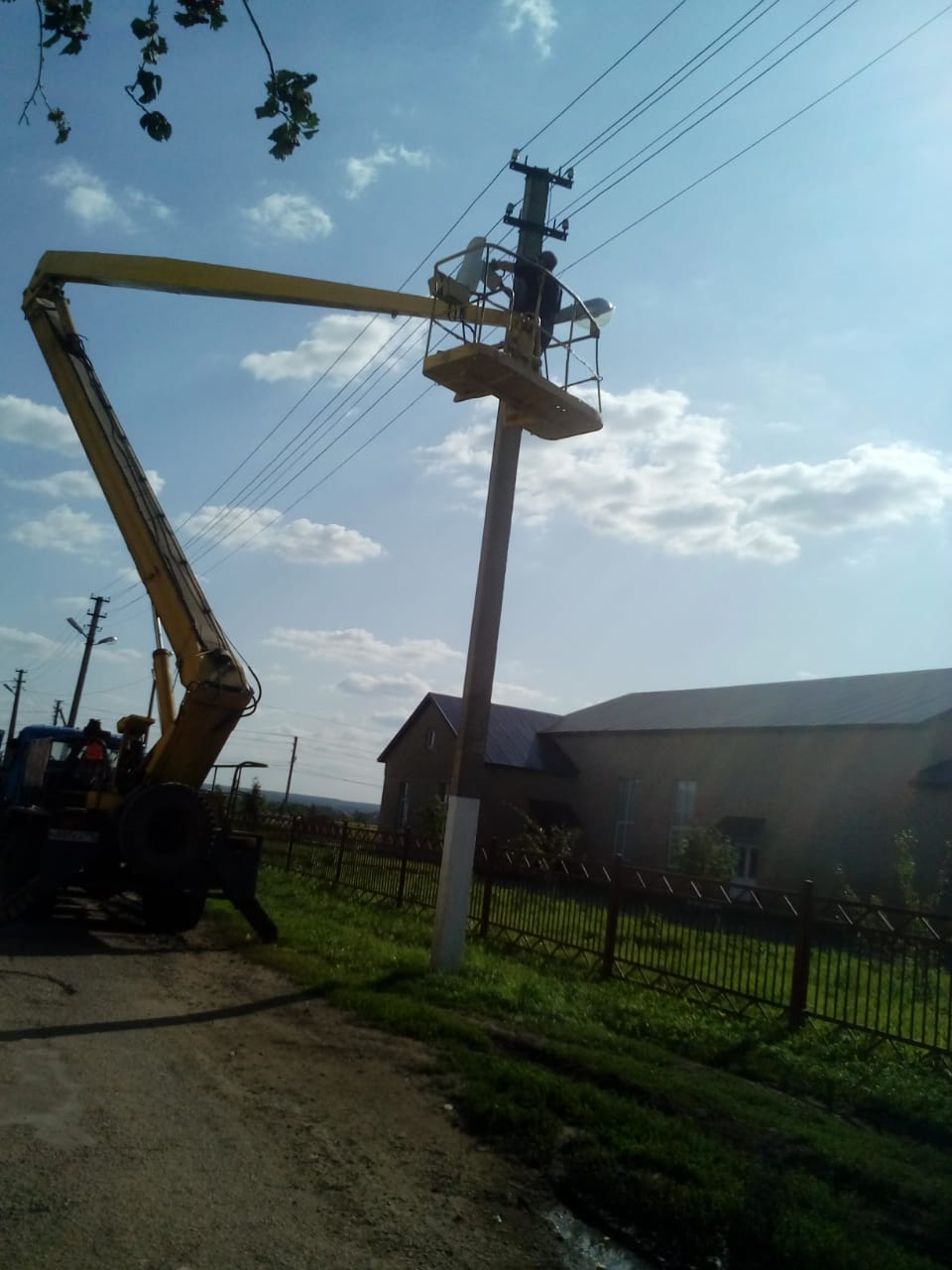 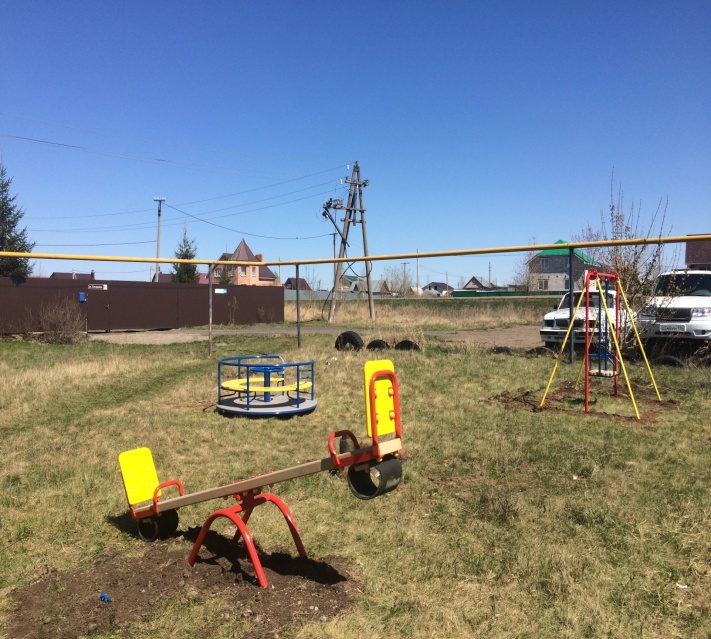 Всего средств по самооблажениюв том числев том числе2 314 500        руб.средства населения-462900    руб.софинасированиеиз Республики Татарстан1851600   руб.